           HEALTH AND SOCIAL CARE – COMP 3 KNOWLEDGE ORGANISER         B1 Physiological indicatorsInterpretation of physiological data according to published guidelinesResting heart rate (pulse) -  normal range 60 to 100 bmpHeart rate (pulse) recovery after exercise – the heart’s ability to return to normal levels after physical activity is a good indicator of fitnessBlood pressure (BP) 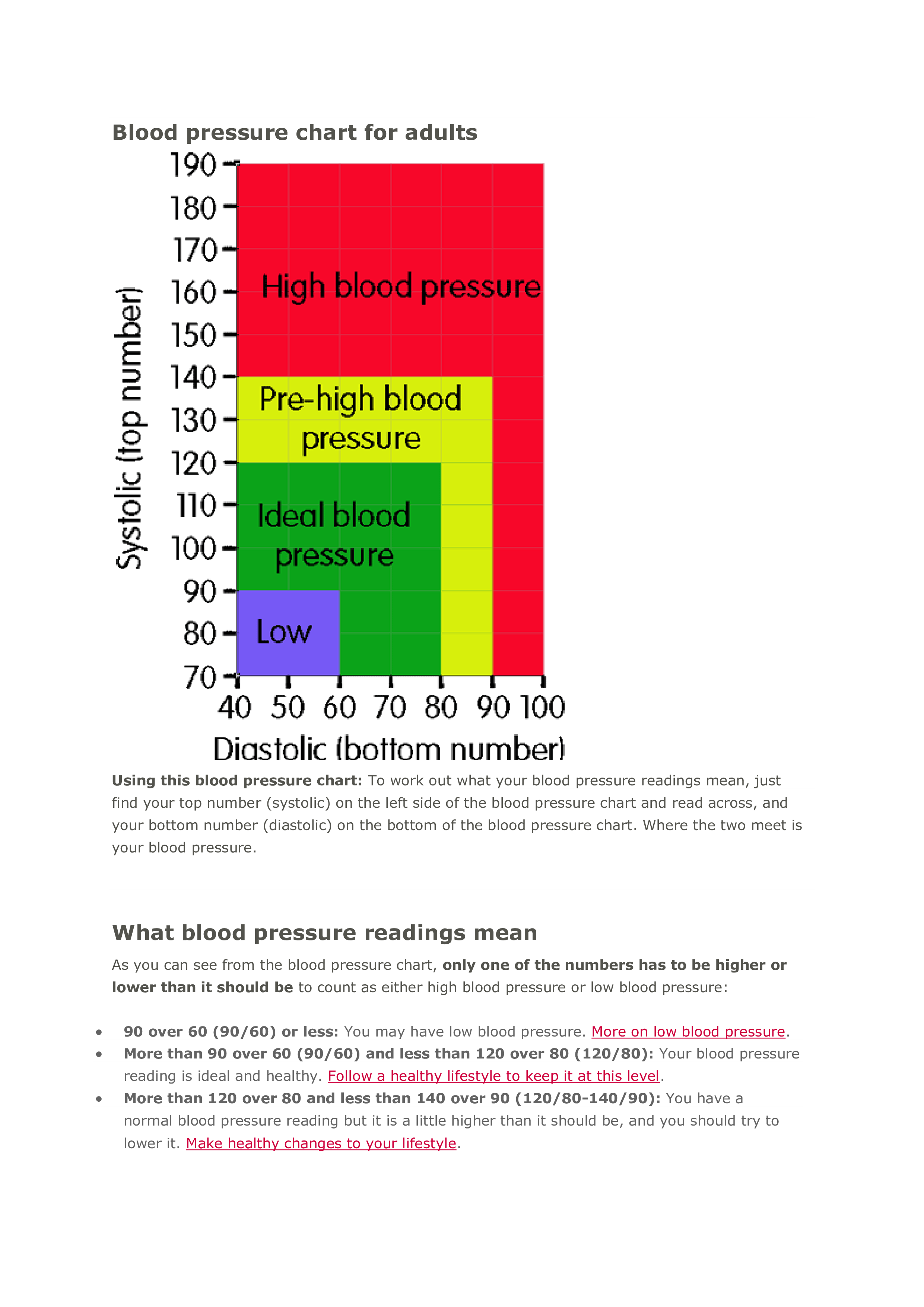 low blood pressure 90/60mmHg or lower,ideal blood pressure between 90/60mmHg and 120/80mmHgpre-high between120/80mmHg and 140/90mmHghigh blood pressure 140/90mmHg or highersystolic, diastolic, hypertension, hypotension, causes, short                               term and long term risks, how to reduce high blood pressureBody mass index (BMI)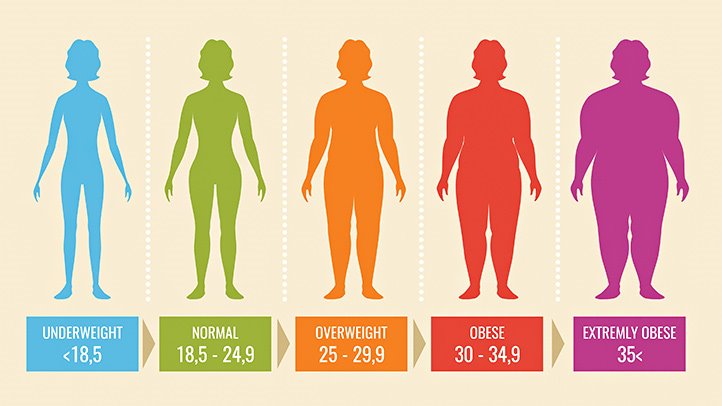 underweight below 18.5 kg/m2healthy weight between 18.5 kg/m2 and 24.9 kg/m2 overweight between 25 kg/m2 and 29.9 kg/m2obese between 30 kg/m2 and 39.9 kg/m2 severely obese 40 kg/m2 or aboveThe potential significance of abnormal readings: 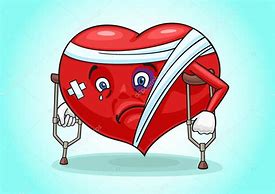 Impact on current physical health (short-term risks) Potential risks to physical health (long-term risks)How lifestyle choices can determine physical health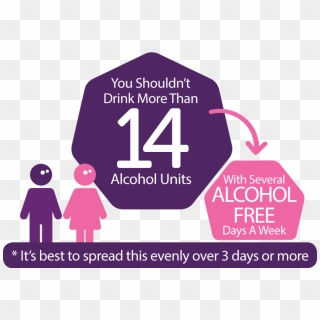 Interpretation of lifestyle data according to published guidelines:Nutrition – the Eatwell GuidePhysical activity – UK Chief Medical Officers’ Physical Activity Guidelines (how much?)Smoking – UK Chief Medical Officers’ Smoking GuidelinesAlcohol – UK Chief Medical Officers’ Alcohol Guidelines (how many units?)Substance misuse – prescription drugs, illegal drugs, smoking, alcohol   